 Раздел №1. Основные характеристики программыПояснительная запискаАктуальность программы:Танцы в наши дни являются одним из популярных и любимых видов деятельности многих детей. Среди множества форм художественного воспитания детей ритмика и танец занимают особое место. Через танцы происходит формирование и закрепление интереса к танцевальному искусству, развиваются хореографические и творческие способности, совершенствуются физические и пластические данные детей. Занятия танцам учат понимать и создавать прекрасное. Развивают образное мышление и фантазию, дают возможность гармоническому развитию и укреплению здоровья ребенка.Очень важно именно в детстве привить ребенку любовь к движению, к танцу, поскольку приобщение детей к искусству создает необходимые условия для гармоничного развития личности. Ребенок, занимающийся танцами, осознает красоту движения, гармонию музыки и пластики. Танец как никакое другое искусство обладает огромными возможностями для полноценного эстетического совершенствования ребёнка.Танец органично сочетает в себе различные виды искусства, в частности, музыку, песню, элементы театрального искусства, фольклор. Он воздействует на нравственный, эстетический, духовный мир людей различного возраста.Искусство танца – это синтез эстетического и физического развития человека. Образность, различный характер музыки, многообразие ее жанров повышает эмоциональность детей, питает воображение. Увлекательно, в процессе игры, выполняя различные движения и упражнения, укрепляется опорно-двигательный аппарат, формируется правильная осанка, развиваются координация движений и ориентация в пространстве.Музыкально-ритмическая деятельность привлекает детей своей эмоциональностью, возможностью активно выразить свое отношение к музыке в движении. Учитывая возрастные особенности детей, их запросы и интересы занятия хореографией проводятся в игровой форме, большое внимание уделяется музыкальным играм, импровизации. В музыкальных играх, создавая тот или иной образ, дети слышат в музыке и передают в движении разнообразные чувства.Направленность: художественнаяЯзык реализации программы: русскийУровень освоения: стартовыйОтличительной особенностью данной программы является то, что в программе используется ступенчатый метод для освоения самых разных упражнений и танцевальных движений. Практически каждое упражнение можно приостановить для уточнения двигательного движения, улучшение выразительности движения и т.п. этот метод может также применяться при изучении сложных движений. Система упражнений выстроена от простого к сложному, с учетом всех необходимых музыкально-ритмических навыков и навыков выразительного движения при условии многократного повторения заданий, что помогает успешному выполнению требований Программы.Новизна данной программы заключается в интеграции таких направлений, как ритмика, музыка, пластика. Содержание тем адаптировано для дошкольного возраста. В программе используется игровой метод при проведении музыкально – ритмических игр. Этот метод основан на элементах соперничества обучающихся между собой и повышении ответственности каждого за достижение определённого результата. Такие условия повышают эмоциональность обучения.Адресат программы: дети старшего дошкольного возраста 5-7 лет, воспитанники МБДОУ № 47 пос. Штыково.Организация образовательного процесса: условия приёма - медицинская справка об общем состоянии ребенка и разрешение на усиленную физическую нагрузку. Режим занятий: 2 раза в неделю, продолжительность одного занятия – 30 минут. Продолжительность образовательного процесса - 74 часов, срок реализации программы -  1 год (37 недель).Цель и задачи программыЦель программы: развитие творческих способностей детей 5-7 лет, воспитанников МБДОУ № 47 пос. Штыково средствами танцевального искусства.Воспитательные задачиформировать положительное отношение к танцевальному искусству; формировать психологическое раскрепощение ребенка.Развивающие задачиразвивать внимание, память, наблюдательность, творческое мышление, познавательный интерес;развивать физические данные ребенка, улучшать координацию движений;развивать у детей музыкально-ритмические навыкиразвивать возможности демонстрировать результаты своей работы;Обучающие задачиобучить определенным теоретическим знаниям и хореографической терминологии;сформировать практические умения и навыки в области ритмической деятельности;обучить основам музыкально-ритмической деятельности;обучить технике исполнения движенийСодержание программыУчебный планСодержание программыРаздел: Знакомство с танцемТема. Давайте познакомимся!Теория (1 час). Знакомство с детьми. Основные правила поведения в танцевальном зале, правила техники безопасности. 1.2. Тема. Что такое танец?Теория (1 час) Что такое танец? Дать детям элементарное представление о танце. Основные элементы танца. Презентации.Тема. Азбука танца.Практика (2 часа). Поклон. Постановка корпуса, рук, ног и головы. Положение рук на талии, позиции ног: 1-я свободная, 2-я, 3-я свободная.Тема. Танцевальные шаги.Практика (2 часа) Разминочное занятие. Игра со сменой вида деятельности, переключение внимания. Выявление четкости слуха, ритма, такта у учащихся.Разучивание танцевальных элементов.раздел: Ориентирование в пространствеТема. Перестройка в танце: Общеразвивающие упражнения Практика (2 часа). Ходьба вдоль стен с четкими поворотами в углах зала. Танцевальные шаги с носка. Упражнения «Цветные флажки», «Встань прямо».Тема. Упражнения с предметамиПрактика (3 часа) Упражнения с предметами: перебрасывание мяча друг другу и др., броски назад; «Брось — догони»; «Горячий мяч»; «Не урони мешочек».Тема. Музыкальные игрыТеория (1 час). Классификация игр. Ориентировка в пространствеПрактика (3 час) Музыкальные игры: «Ладушки», «Лебедушки», «Музыкальная шляпа».Игровые упражнения для профилактики плоскостопия: «Страус», «Гибкий носок».Тема. Коллективные упражненияТеория (1 час) Основные правила поведения в коллективном танце. Воспитание уважительного отношения партнеров друг к другу.Практика (2 часа) Знакомство с основными правилами поведения в коллективном танце: приглашение, постановка. Развитие навыков исполнения коллективного танцев.Тема: Импровизация на заданную тему и музыкуТеория (1 час) Воображение и его функции. Ориентировка в пространстве.Практика (4 часа) Сочинение танцевальных движений под заданную музыку. Изобразить предмет (животное, овощ, фрукт, одежда, природная стихия).раздел: РитмикаТема. Развитие отдельных групп мышц и подвижности суставовТеория (1 час) Знакомство с упражнениями, направленные на разогрев мышц. Показ презентации.Практика (3 часа) Упражнения для мышц шеи, плечевого сустава, локтевого сустава, кистей рук, рук на координацию движений. Упражнения для корпуса, боковых мышц туловища, мышц спины. Упражнения для бедер, коленного и голеностопного суставов.Тема. Фигурная маршировкаТеория (1 час) Знакомство с основными перестроениями фигур, рисунков в танце.Практика (3 часа) Различные перестроения рисунков и фигур. Приемы перестроения из одной фигуры в другую. Развитие ориентировки в пространстве. Развитие чувства музыкального ритма и ритмичности движения.Виды фигур: «круг в круге», «воротца», «сужение и расширение круга».Тема. Музыка и танецТеория (2 часа) Элементы музыкальной грамоты. Связь музыки и движения. Темп музыкального произведения в танцевальных движениях.Практика (3 часа) Выполнение движений в различных темпах: переход из одного темпа в другой, ускорение и замедление заданного темпа, сохранение заданного темпа после прекращения звучания музыки.Определение на слух динамических оттенков музыки. Выполнение движений с различной амплитудой и силой мышечного напряжения в зависимости от динамических оттенков.раздел: Партерная гимнастикаТема. Комплекс упражнений на развитие физических данных – гибкость суставов, силу мышц, силу стоп, гибкость тела, выносливостьТеория (2 часа) Основы гимнастических упражненийПрактика (8 часов) Упражнения для развития тела, физических данных. Комплекс упражнений для развития мышечной силы. Комплекс упражнений для развития выворотности суставов и растянутости мышц ног: «Лягушка», «Махи ногами». Комплекс упражнений для развития гибкости спины: «лодочка», «Мостик», «Корзинка», «Кошечка».раздел: жанр «Эстрадный танец»Тема. Знакомство с эстрадным танцем. Общеразвивающие упражнения с предметамиТеория (1 час) Знакомство с жанром «Эстрадный танец». Показ презентации и видео танцев.Практика (2 часа). Общеразвивающие упражнения с элементами танца Тема. Работа в парахТеория (1 час) Основные правила поведения в парном танцеПрактика (2 часа). Правила поведения в парном танце: приглашение на танец, постановка исполнителей лицом друг к другу, лицом по линии танца. Развитие навыков исполнения парного танца.Тема. Танцевальные элементы с музыкальными инструментамиПрактика (2 часа) Изучение музыкальных инструментов. Выполнения танцевальных элементов с использованием музыкальных инструментов: ложки, дудочка, маракасы.Тема. Эстрадный танецПрактика (8 часов) Разучивание танца.раздел: жанр «Русский народный танец»Тема. Знакомство с русским народным танцем. Общеразвивающие упражнения с предметамиТеория (1 час) Знакомство с жанром «Русский народный танец». Показ презентации и видео танцев.Практика (2 часа). Общеразвивающие упражнения с элементами танца Тема. Элементы русской пляскиТеория (1 час) Обучение детей русским танцевальным движениям: «елочка», «гармошка», присядки, выпады, «ковырялочки», выстукивание, хлопки. Практика (2 часа). Выполнение на практике элементов русского народного танца.Тема. Русские народные игрыТеория (1 час) Какие существовали музыкальные игры в России. Презентация «Русские народные игры»Практика (1 час) Проигрывание игр: «Пирог», «Море волнуется раз…», хороводная игра «Три веселых братца», «Ветер».Тема. Русские танец Практика (8 часов) Разучивание танца.7 раздел: Закрепление пройденного материала. Отчетный концертПрактика (8 часов). Повторение всех разученных танцев за год и проведение концерта для родителей.Планируемые результаты В результате проделанной работы дети приобретут стойкий интерес и потребность к музыкально-ритмическим занятиям, освоят необходимый объём движений. У них будет сформирована основа культуры движения, красивая осанка. Более совершенным станет чувство ритма, что играет важную роль в обучении их игре на детских музыкальных инструментах. Дети начнут понимать ориентировку на себе – правая рука (нога), левая рука (нога), и от себя – (направо, налево, вперёд, назад). Они будут хорошо ориентироваться в пространстве зала и выполнять различные построения и перестроения: в колонну, в шеренгу, по диагонали, врассыпную, по линии танца, противоходом и т.д. У детей появятся такие личностные качества, как уверенность, целеустремлённость, активность, желание показать свои достижения зрителям. Меняется и протекание психических процессов: отмечается сосредоточенность, устойчивость внимания, улучшение запоминания и воспроизведения, проявление творческого воображения.Личностные результаты отражаются в индивидуальных качественных свойствах ребенка: у обучающегося сформируются эстетические потребности, овладеет навыками сотрудничества со взрослыми и детьми, сформируются эстетические чувства доброжелательности, отзывчивости, проявление дисциплинированности, внимательности, трудолюбия.Метапредметные результаты отражаются в проявлении познавательной и практической деятельности: обучающийся будет знать теоретический материал, приобретет опыт сотрудничества со сверстниками.Предметные результаты: обучающийся будет иметь представление в формировании интереса к искусству танца, будет уметь развивать основные физиологические качества (координированность, гибкость).Раздел № 2. Организационно-педагогические условия2.1. Условия реализации программыМатериально-техническое обеспечение:Реализация программы предполагает наличие учебного кабинета:  музыкальный зал. Оборудование музыкального зала: просторный зал, освещение, спортивный инвентарь, музыкальный центр, атрибуты, наглядные пособия.	Учебно-методическое и информационное обеспечение:наличие аудио материалов с фонограммами, DVD материалы с записями постановок хореографов, коллективов;  методические пособия, такие как: учебно-терминологический словарь, журналы.2.2. Оценочные материалы и формы контроляЦелостный процесс обучения танцам можно условно разделить на три этапа:начальный этап – обучению упражнению (отдельному движению)этап углубленного разучивания упражненияэтап закрепления и совершенствования упражненияНачальный этап:Характеризуется созданием предварительного представления об упражнении. На этом этапе педагог рассказывает, объясняет и демонстрирует упражнения, дети пытаются воссоздать увиденное, опробывают упражнение, подражая педагогу.Название упражнений, вводимое педагогом на начальном этапе, создает условия для формирования его образа, активизирует работу центральной нервной системы детей.Показ упражнения происходит в зеркальном изображении.Объяснение техники исполнения упражнения дополняет ту информацию, которую ребенок получил при просмотре. Первые попытки опробования упражнения имеют большое значение при дальнейшем формировании двигательного навыка.При обучении несложным упражнениям (например, основные движения руками, ногами, головой, туловищем, простейшие прыжки и др.) начальный этап обучения может закончиться уже на первых попытках. При обучении сложным движениям (например, разнонаправленные движения руками, ногами, головой в упражнениях танцевального характера) педагог должен выбрать наиболее рациональные методы и приемы дальнейшего формирования представления о технической основе упражнения. Если упражнение можно разделить на составные части, целесообразно применять расчлененный метод. Пример: изучить сначала движение только ногами, затем руками, далее соединить эти движения вместе и только после этого продолжить дальнейшее обучение упражнению.Успех начального этапа обучения зависит от умелого предупреждения и исправления ошибок. При удачном выполнении упражнения целесообразно его повторить несколько раз, закрепив тем самым предварительное представление о нем.Этап углубленного разучивания:Упражнения характеризуются уточнением и совершенствованием деталей техники его выполнения. Основная задача этапа сводится к уточнению двигательных действий, пониманию закономерностей движения, усовершенствованию ритма, свободного и слитного выполнения упражнения.Главным условием обучения на этом этапе является целостное выполнение упражнения. Количество повторений в занятии увеличивается, по сравнению с предыдущим этапом. На этапе углубленного разучивания дети приобретают некоторый опыт в исполнении движений по показу педагога и запоминают несколько композиций. Все это способствует развитию у детей самостоятельно выполнять выученные упражнения в целом.Этап закрепления и совершенствования:Характеризуется образованием двигательного навыка, переходом его к творческому самовыражению в движении под музыку.Задача на этом этапе состоит не только в закреплении двигательного навыка у детей, но и в создании условий для формирования движений более высокого уровня, выполнение которых можно было бы использовать в комбинации с другими упражнениями.На этом этапе необходимо совершенствовать качество исполнения упражнений и формировать у детей индивидуальный стиль.Этап совершенствования упражнений можно считать завершенным лишь только тогда, когда дети начнут свободно двигаться с полной эмоциональной и эстетической отдачей.В процессе изучения курса дети знакомятся с основами танцевального искусства, осваивают репертуар, показывают свое мастерство на детских праздниках и концертах.Музыкальный материал подбирается по следующим принципам: соответствие возрасту; художественность музыкальных произведений, яркость, динамичность их образов; моторный характер музыкального произведения, побуждающий к действиям. На основе подобранного материала создается танцевальный репертуар.Важно, чтобы в процессе занятий по хореографии, приобретение знаний, умений и навыков не являлось самоцелью, а развивало музыкально-танцевальные и общие способности, творчество, формировало основы духовной культуры детей.Методические приемы:Игровой метод.  Основным методом обучения хореографии детей дошкольного возраста является игра, так как игра – это основная деятельность, естественное состояние детей дошкольного возраста.Речь идет не о применении игры, как средства разрядки и отдыха, а о том, чтобы пронизывать занятие игровым началом, сделать игру его органическим компонентом. Каждая ритмическая игра имеет в своей основе определенную цель, какое-либо задание. В процессе игры дети знакомятся с окружающей жизнью, уточняют и осмысливают свои представления о мире.Наглядный метод. Выразительный показ под счет, с музыкой.Метод аналогий. В программе обучения широко используется метод аналогий с животным и растительным миром (образ, поза, двигательная имитация), где педагог-режиссер, используя игровую атрибутику, образ, активизирует работу правого полушария головного мозга ребенка, его пространственно-образное мышление, способствуя высвобождению скрытых творческих возможностей подсознания.Словесный метод. Это беседа о характере музыки, средствах ее выразительности, объяснение методики исполнения движений, оценка.Практический метод. Заключается в многократном выполнении конкретного музыкально-ритмического движения.В качестве методического материала можно использовать:аудиозаписи музыкально-ритмических комплексов различной тематикимузыкально-дидактические игрыкостюмы и атрибуты для танцевНеобходимо помнить о физической, психической, эмоциональной нагрузках, не переутомлять детей большим количеством материала. Занятия в кружке должны приносить радость, удовлетворение от преодоления трудностей, раскрывать их творческий потенциал.Структура занятия состоит из трех частей: - 1 часть занятия включает задания на умеренную моторную двигательную активность: построение, приветствие, комплекс упражнений для подготовки разных групп мышц к основной работе. По длительности - 1/3 часть общего времени занятия. -  2 часть занятия включает задания с большой двигательной активностью, разучивание новых движений. По длительности - 2/3 общего времени занятия.- 3 часть занятия включает музыкальные игры, творческие задания, комплекс упражнений на расслабление мышц и восстановление дыхания. По длительности - 2-3 минуты.Оценочные материалы:Диагностика уровня музыкально-двигательного развития ребенка.Координация, ловкость движений – точность движений, координация рук и ног при выполнении упражнений. Для проверки уровня развития координации рук и ног применяются следующие задания:Упражнение 1. Отвести в сторону правую руку и в противоположную сторону левую ногу и наоборот.Упражнение 2. Поднять одновременно согнутую в локте правую руку и согнутую в колене левую ногу (и наоборот).Упражнение 3. Отвести вперед правую руку и назад левую ногу и наоборот.3 балла - правильное одновременное выполнение движений.2 балла - неодновременное, но правильное; верное выполнение после повторного показа.1 балл - неверное выполнение движений.Творческие проявления - умение импровизировать под знакомую и незнакомуюмузыку на основе освоенных на занятиях движений, а также придумывать собственные, оригинальные «па».Тест на определение склонности детей к танцевальному творчеству. Детямпредлагается под музыку (после предварительного прослушивания) изобразить следующие персонажи: ромашку, пчелку, солнечный зайчик и т.п.3 балла - умение самостоятельно находить свои оригинальные движения, подбирать слова, характеризующие музыку и пластический образ.2 балла - движения его довольно простые, исполняет лишь однотипные движения.1 балл - ребенок не способен перевоплощаться в творческой музыкально-игровой импровизации.Гибкость тела – это степень прогиба назад и вперед. При хорошей гибкости корпус свободно наклоняется.Упражнение «Отодвинь кубик дальше» (проверка гибкости тела вперед).Детям предлагается сесть на ковер так, чтобы пятки находились у края ковра, ноги прямые на ширине плеч, прижаты к ковру. У края ковра на полу между ступнями ног расположен кубик. Следует наклониться и отодвинуть кубик как можно дальше.Колени не поднимать, ноги должны оставаться прямыми. Оценивается расстояние в сантиметрах от линии пяток до грани кубика, в которую ребенок упирался пальцами.3см и меньше – низкий уровень (1 балл).4-7см – средний уровень (2 балла)8-11см – высокий уровень (3 балла).Упражнение «Кольцо» (проверка гибкости тела назад).Исходное положение, лёжа на животе, поднимаем спину, отводим назад (руки упираются в пол), одновременно сгибая ноги в коленях, стараемся достать пальцами ног до макушки.3 балла – максимальная подвижность позвоночника вперед и назад.2 балла – средняя подвижность позвоночника.1 балл - упражнения на гибкость вызывают затруднения.Музыкальность – способность воспринимать и передавать в движении образ и основные средства выразительности, изменять движения в соответствии с фразами, темпом и ритмом. Оценивается соответствие исполнения движений музыке (в процессе самостоятельного исполнения - без показа педагога).Упражнение «Кто из лесу вышел?»После прослушивания музыки ребенок должен не только угадать кто вышел из лесу, но и показать движением. Закончить движение с остановкой музыки. (отражение в движении характера музыки).Упражнение «Заведи мотор».Дети сгибают руки в локтях и выполняют вращательные движения. Под медленную музыку - медленно, под быструю – быстро (переключение с одного темпа на другой).Упражнение «Страусы».Под тихую музыку дети двигаются, как «страусы». Под громкую музыку «прячут голову в песок» (отражение в движении динамических оттенков).3 балла – умение передавать характер мелодии, самостоятельно начинать изаканчивать движение вместе с музыкой, передавать основные средства музыкальной выразительности (темп, динамику)2 балла – в движениях выражается общий характер музыки, темп; начало и конец музыкального произведения совпадают не всегда.1 балл – движения не отражают характер музыки и не совпадают с темпом, ритмом, а также с началом и концом произведения.Эмоциональность – выразительность мимики и пантомимики, умение передавать в мимике, позе, жестах разнообразную гамму чувств исходя из музыки и содержания композиции (страх, радость, удивление, настороженность, восторг, тревогу и т.д.), умение выразить свои чувства не только в движении, но и в слове.Эмоциональные дети часто подпевают во время движения, что-то приговаривают, после выполнения упражнения ждут от педагога оценки. У неэмоциональных детей мимика бедная, движения не выразительные. Оценивается этот показатель по внешним проявлениям.Детям предлагается изобразить «усталую старушку», «хитрую лису», «девочку, которая удивляется», «сердитого волка».3 балла – максимально использует и мимику, и движение, можно понять кого изображает ребенок;2 балла – ребенок пытается создать образ, но не всегда это получается;1 балл – ребенок скова, зажат и не может показать ни мимикой, ни жестами образ.Развитие чувства ритма. Ритмические упражнения – передача в движении ритма прослушанного музыкального произведения. Эти задания требуют от детей постоянного сосредоточения внимания. Если чувство ритма несовершенно, то замедляется становление развернутой (слитной) речи, она невыразительна и слабо интонирована; ребенок говорит примитивно, используя короткие отрывочные высказывания.Упражнения с ладошками.Педагог говорит детям, что он будет хлопать в ладоши по – разному, а дети должны постараться точно повторить его хлопки. Педагог сидит перед детьми и четвертными длительностями выполняет разнообразные хлопки. Педагог должен молчать, реагируя на исполнение мимикой.1. 4 раза по коленям обеими руками (повторить 2 раза).2. 3 раза по коленям, 1 раз в ладоши (повторять до точного исполнения).3. 2 раза по коленям, 2 раза в ладоши.4. 1 раз по коленям, 1 раз в ладоши (с повторением).3 балла – точно передает ритмический рисунок2 балла – выполняет лишь отдельные упражнения, с несложным ритмическим рисунком.1 балл - с ритмическими заданиями не справляется, не может передать хлопками ритмический рисунок.Уровни развития ребенка в музыкально-ритмической деятельности. Первый уровень (высокий 15-18 баллов) предполагал высокую двигательную активность детей, хорошую координацию движений, способность к танцевальной импровизации. Ребенок умеет передавать характер мелодии, самостоятельно начинать и заканчивать движение вместе с музыкой, менять движение на каждую часть музыки. Имеет устойчивый интерес и проявляет потребность к восприятию движений под музыку. Хлопками передает ритмический рисунок.Второй уровень (средний 10-14 баллов). Этому уровню свойственна слабая творческая активность детей, движения его довольно простые, исполняет лишь однотипные движения. Воспроизводит несложный ритм. Передаёт только общий характер, темп музыки. Умеет выразить свои чувства в движении. В образно - игровых движениях легко передает характер персонажа. Верное выполнение упражнений на координацию после повторного показа движений.Третьему уровню (низкому 6-9 баллов) соответствовали следующие характеристики детей: они повторяют несложные упражнения за педагогом, но при этом их повторы вялые, мало подвижные, наблюдается некоторая скованность, заторможенность действий, слабое реагирование на звучание музыки. Движения не отражают характер музыки и не совпадают с темпом, ритмом, а также с началом и концом произведения. Мимика бедная, движения невыразительные. Ребенок не способен перевоплощаться в творческой музыкально-игровой импровизации. С ритмическими заданиями не справляется, не может передать хлопками ритмический рисунок. Упражнения на гибкость вызывают затруднения.Методические материалыДанная программа разработана для обучения по очной форме образовательного процесса.Методы обучения: словесный, наглядный практический; объяснительно - иллюстративный, репродуктивный, частично-поисковый, игровой, дискуссионный, проектный.Методы воспитания - убеждение, поощрение, стимулирование, мотивация.Формы организации образовательного процесса: индивидуальная, индивидуально-групповая и групповая.Формы организации учебного занятия - беседа, игра, конкурс, мастер-класс, наблюдение, открытое занятие, посиделки, праздник, практическое занятие, соревнование.Педагогические технологии - технология группового обучения,  технология  развивающего обучения,  технология  проектной  деятельности,  технология игровой  деятельности,  коммуникативная  технология  обучения, технология  коллективной  творческой  деятельности, здоровье сберегающая технология, и др.Алгоритм учебного занятия включает в себя следующие этапы:вводная часть, организационный момент, инструктаж по ТБ, определение целей и задач занятия;содержательная часть – практическая часть, изучение и разбор нового материала;заключительная часть – подведение итогов, проверка и контроль изученного материала, самоанализ, рефлексия. Дидактические материалы – имеется в наличии наглядный видео - материал, аудио - материал, презентации; иллюстрации, фотографии.2.4. Календарный учебный график Список использованной литературыБуренина А.И. Ритмическая мозаика. Программа по ритмической пластике для детей дошкольного и младшего школьного возраста. - СПб, 2000. - 220 с. Выготский Л.С. Воображение и творчество в детском возрасте: уч. пособие. Москва: Изд-во «Перспектива», 2020.Стуколкина Н.М. Четыре экзерсиса. Уроки характерного танца: уч. пособие. СПб.: Изд-во «Планета Музыки», 2020.Тютюнникова Т.Э. Видеть музыку и танцевать стихи…Творческое музицирование, импровизация и законы бытия: уч. пособие. Москва: Изд-во «Ленанд», 2022.Цорн А.Я. Грамматика танцевального искусства и хореографии: уч. пособие. СПб.: Изд-во «Планета Музыки», 2021.Шарова Н.И. Детский танец: уч. пособие, СПб.: Изд-во «Планета музыки». 2021.№ п/пНаименование раздела, темыКоличество часовКоличество часовКоличество часовФормы аттестации, контроля№ п/пНаименование раздела, темыВсеготеорияпрактикаФормы аттестации, контроля1Знакомство с танцем:624Наблюдение, выполнение практических заданий1.1.«Давайте познакомимся!»11Наблюдение, выполнение практических заданий1.2«Что такое танец?»11Наблюдение, выполнение практических заданий1.3.«Азбука танца»22Наблюдение, выполнение практических заданий1.4.«Танцевальные шаги»22Наблюдение, выполнение практических заданий2Ориентирование в пространстве13310Наблюдение, беседа, выполнение практических заданий2.1.Перестройка в танце:Общеразвивающие упражнения 22Наблюдение, беседа, выполнение практических заданий2.2.Упражнения с предметами22Наблюдение, беседа, выполнение практических заданий2.3.Музыкальные игры 312Наблюдение, беседа, выполнение практических заданий2.4.Коллективные упражнения312Наблюдение, беседа, выполнение практических заданий2.5.Импровизация на заданную тему и музыку312Наблюдение, беседа, выполнение практических заданий3Ритмика936Наблюдение, опрос.Выполнение практических занятий3.1.Развитие отдельных групп мышц и подвижности суставов312Наблюдение, опрос.Выполнение практических занятий3.2.Фигурная маршировка312Наблюдение, опрос.Выполнение практических занятий3.3.Музыка и танец312Наблюдение, опрос.Выполнение практических занятий4Партерная гимнастика615Беседа.Выполнение практических занятий4.1.Комплекс упражнений на развитие физических данных – гибкость суставов, силу мышц, силу стоп, гибкость тела, выносливость615Беседа.Выполнение практических занятий5Жанр «Эстрадный танец»16214Наблюдение, опрос.Выполнение практических занятий5.1.Знакомство с эстрадным танцем. Общеразвивающие упражнения с предметами312Наблюдение, опрос.Выполнение практических занятий5.2.Работа в парах312Наблюдение, опрос.Выполнение практических занятий5.3.Танцевальные элементы с музыкальными инструментами22Наблюдение, опрос.Выполнение практических занятий5.4.Эстрадный танец88Наблюдение, опрос.Выполнение практических занятий6Жанр «Русский народный танец»16313Наблюдение, опрос.Выполнение практических занятий6.1.Знакомство с русским народным танцем. Общеразвивающие упражнения с предметами312Наблюдение, опрос.Выполнение практических занятий6.2.Элементы русской пляски312Наблюдение, опрос.Выполнение практических занятий6.3.Русские народные игры211Наблюдение, опрос.Выполнение практических занятий6.4.Русский танец88Наблюдение, опрос.Выполнение практических занятий7Закрепление пройденного материалаотчетный концерт88Отчетный концертИтого:741460ФИОкоординация, ловкости движенийумение импровизировать под мелодиюгибкостьгибкостьвоспринимать и передавать в движении образэмоциональностьРазвитие чувства ритмаФИОкоординация, ловкости движенийумение импровизировать под мелодиюпрогиб назадпрогиб впередвоспринимать и передавать в движении образэмоциональностьРазвитие чувства ритмаЭтапы образовательного процессаЭтапы образовательного процесса1 годПродолжительность учебного года, неделяПродолжительность учебного года, неделя37Количество учебных днейКоличество учебных дней74Продолжительность учебных периодовI полугодие 01.09. 2023 – 31.12.2023Продолжительность учебных периодовII полугодие09.01.2024 – 31.05.2024Возраст детей, летВозраст детей, лет5-7 летПродолжительность занятия, часПродолжительность занятия, час30 минутРежим занятияРежим занятия2 раза в неделюГодовая учебная нагрузка, часГодовая учебная нагрузка, час74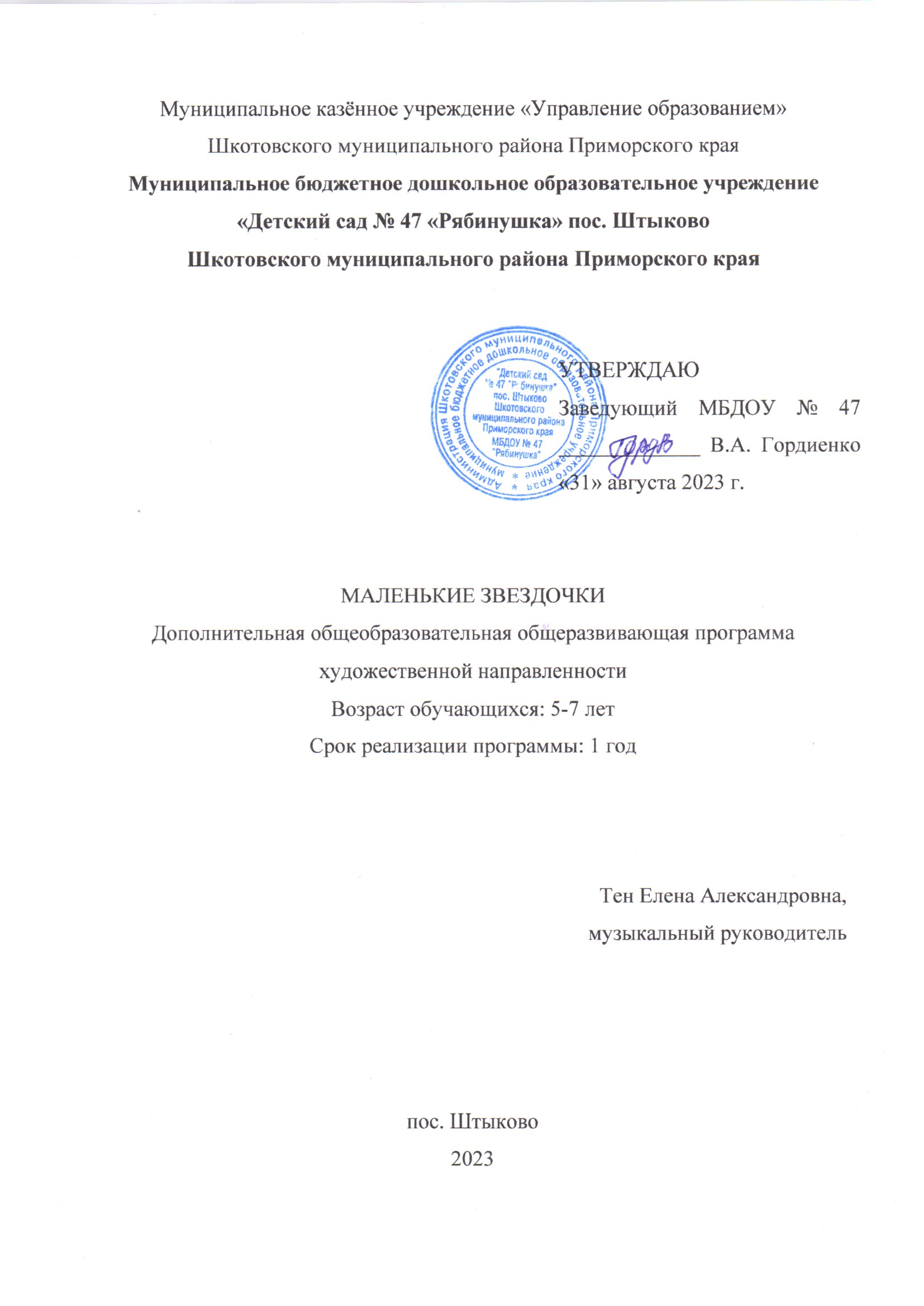 